Havenstreet and Ashey Parish Council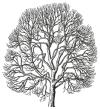 Minutes of the Parish Council Meeting held on Thursday 25 July 201315 minute Public ForumNo issues were raised117/13	Present: Cllr Hattersley (Chair), Cllrs, Gauntlett, Mills and Simon.	                                        C.Binnie (Clerk).    4 members of the public.118/13	Apologies		Apologies were received from Cllr Lyons119/13	Declarations of Interest	Cllr Hattersley declared a non-pecuniary interest in the remaining items on the agenda by reason of being a member of the IWALC Executive Committee. 120/13	MinutesResolved: That the minutes of the meeting held on 4 July 2013 be taken as read, confirmed and signed as being an accurate record of the meeting.121/13	Planning		The following planning applications were considered:			a) Land adjacent Sans Souci, Main Road, Havenstreet			    RESOLVED: To raise no objection in principle, but to submit					     comments relating to the submitted safety audit 					     report; the number of houses; and traffic speed 					     in Main Road, Havenstreet. 	 b) Appletree Cottage, Church Road, Havenstreet    RESOLVED: To raise no objection122/13       	CorrespondenceCorrespondence was received from:IOW Music FestivalRESOLVED: To make a donation of £50  IOW Council, regarding LA03 Notification for a Temporary Event for the Beagle Ball, on land opposite Havenstreet Railway Station, from 7pm to 1am, on 14 September 2013. This was noted.123/13	FinanceResolved: To authorise payment of the following:124/13	Date of Next MeetingIt was noted that the next ordinary monthly meeting will be at 7pm on Thursday 5 September 2013, at the Havenstreet Community Centre.The meeting closed at 7.45pmCheque NoPayeeDetailsAmount £461Chris BinnieClerk Salary and expenses289.40462Premier Garden ServicesThe Glade, Ashey144.00463IWR Trading Ltd Room Hire25.00464Urbaser LtdDog Bin Emptying36.00465Riverside Centre LtdPayroll Services15.00466IOW CouncilElection Services30.08467IOW Music FestivalS137 Donation50.00